Звіт Тернопільської загальноосвітньої  школи І-ІІІ ступенів № 18 ТМР ТОРеалізація проекту шкільний громадський бюджетНазва проєкту:  «Веселі перерви»ПІБ авторів або команди авторів проєкту: учениця 7-Б класу Ковдрин Анастасія ІгорівнаМісце реалізації проєкту –  ТЗОШ №18 МЕТА:  .Метою даного проєкту стало декілька складових:1. Комфорт учнів. Забезпечення додаткового комфорту учням під час перерв або під час відпочинку. Це може покращити їхній загальний настрій та самопочуття, а також сприяти підвищенню продуктивності і зосередженості під час навчання.2. Створення зон для відпочинку та спілкування. Диванчики розміщені в спеціальних зонах шкільного приміщення для створення місць, де учні можуть зустрічатися, спілкуватися та розслаблятися під час перерв або після навчання.3. Покращення шкільної атмосфери. Добре обладнані приміщення з сприяють створенню затишного і згуртованого середовища в школі. Це може позитивно позначитися на загальному кліматі і ставленні до школи, збільшити інтерес до навчання та покращити моральний дух учнів.4. Залучення батьків та громадськості. Приміщення школи, обладнані комфортними місцями, є привабливішими для батьків і громадськості, що, в свою чергу, може сприяти більш активному залученню до шкільного життя та підтримці школи у різних ініціативах.5. Функціональність для заходів та заходів школи. Диванчики будуть використовуватися під час різноманітних заходів школи, таких як зустрічі з батьками, лекції, виставки, додаткові заняття та інші події.При обранні диванчиків враховано як комфорт та дизайн, так і їхню функціональність та зносостійкість, щоб вони задовольняли потреби учнів та школи протягом тривалого часу. Вартість проєкту: 58 787,00 грн.Використано коштів на проєкт : 58784,00 грн.У рамках реалізації проєкту здійснено: закуплено 16 зручних диванчиків  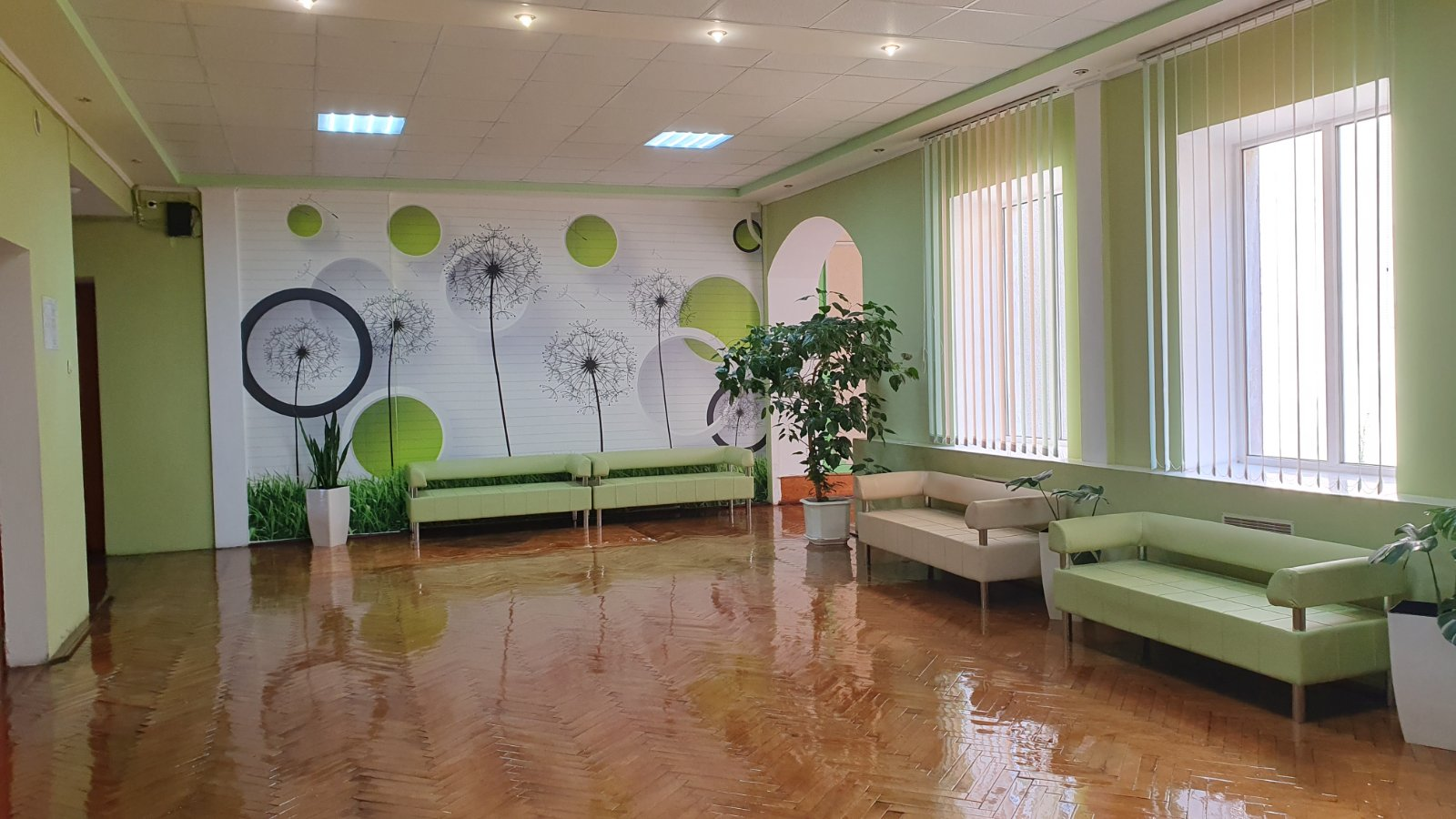 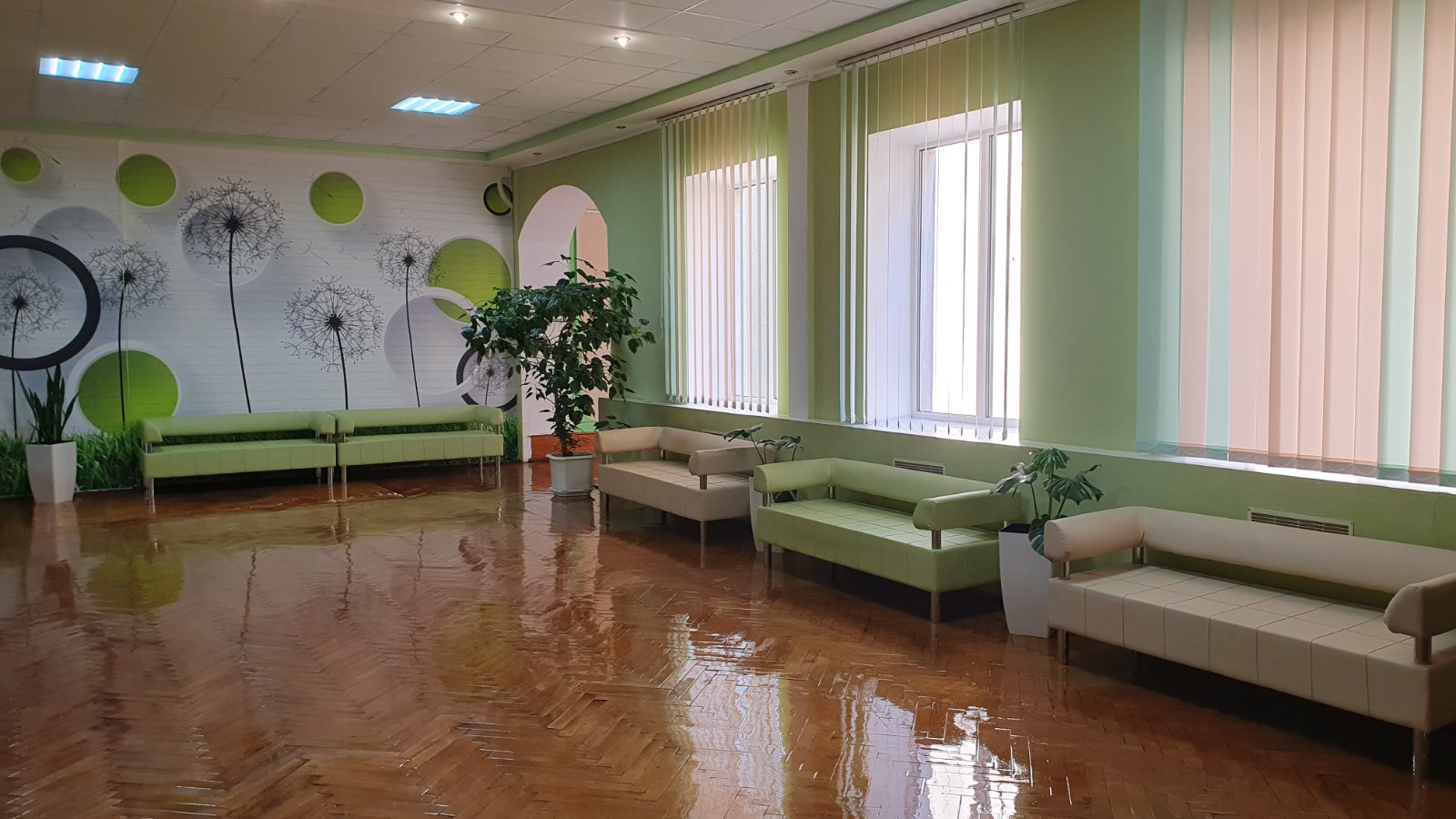 